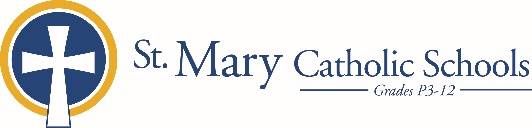 MEDIA RELEASEMay 13, 2019FOR FURTHER INFORMATION CONTACT:Jennifer MillerDirector of CommunicationsSt. Mary Catholic Schools1050 Zephyr Drive  Neenah, WI 54956Phone: 920-722-7796 ext. 206jmiller@smcatholicschools.org FOR IMMEDIATE RELEASESt. Mary Catholic High School Announces Scholarship Recipients(Fox Cities): St. Mary Catholic High School (SMCHS) is pleased to announce that the following students received scholarships to contribute to further education. Congratulations to all of these SMCHS students for their commitment and hard work!St. Mary Catholic High School (SMCHS) a regional high school located in the Village of Fox Crossing, Wisconsin, is part of St. Mary Catholic Schools (SMCS). The system also includes St. Mary Catholic Elementary Schools (St. Margaret Mary and St. Gabriel in Neenah, and St. Mary in Menasha), as well as St. Mary Catholic Middle School in the Village of Fox Crossing. SMCHS is dedicated to the individual development of each student by providing an education focused on faith, academics and service.***end***Kaylann AdlerJ Russell & Margaret Ward Zephyr ScholarshipLawrence Academy ScholarshipWinnebago County Bar Association ScholarshipSydney AndersenJ Russell & Margaret Ward Zephyr ScholarshipKramaczyk-Hephner-Leherer Zephyr ScholarshipKiera BittnerTwisted Pistons ScholarshipEmma BublitzJ Russell & Margaret Ward Zephyr ScholarshipJack W. Casper "Service Above Self" Student Scholarship Award University of Findlay Trustee's Scholarship - Academic AchievementUniversity of Findlay Christian Fellowship ScholarshipCaroline ConnollyFalcons Fly Higher Music ScholarshipUniversity of Wisconsin – River Falls Falcon Scholar AwardUniversity of Wisconsin – River Falls Academic AwardJack HagemanJ Russell & Margaret Ward Zephyr ScholarshipSaint Louis University Dean’s Scholarship AwardSaint Louis University Catholic High School AwardCullin HayesCarroll University Charles Carroll ScholarshipMedtronic Health Sciences ScholarshipJoseph HolschuhMenasha Corporation Foundation ScholarshipMichael KerwinKimberly Clark Bright Futures ScholarshipBrittney KeulerFox Valley Technical College ScholarshipKaylee KosikForemost Farms ScholarshipKatherine KrautkramerMichigan Technological University ScholarshipWilliam R. Nagel ScholarshipJacinta LehnerFrancis Brehm Memorial Zephyr ScholarshipKimberly Clark Bright Futures ScholarshipMarian University ScholarshipAnna LittleBrandon Willems Memorial Scholarship Herb Kohl Student Excellence Scholarship Leonard P. Marie F. Kellett Zephyr ScholarshipSaint Norbert College Trustee Distinguished Scholarship Ruth MeierFrancis Sawyer Hefti Scholarship J Russell & Margaret Ward Zephyr ScholarshipLoyola University Presidential Scholarship Red Arrow Club of Winnebago County ScholarshipEmma NutiniBachman Memorial Zephyr ScholarshipElizabeth O'BrienJ Russell & Margaret Ward Zephyr ScholarshipKaytlin OlsonJ Russell & Margaret Ward Zephyr ScholarshipAshley OrtscheidNeenah-Menasha Kiwanis Club ScholarshipEdgewood College World Language Talent ScholarshipKatie OttoRed Arrow Club of Winnebago County ScholarshipBryce PulsClarence & Elnor Loehning ScholarshipUniversity of Wisconsin – Stout Polytechnic ScholarshipNicholas PurcellRichard & Joan Hartl STEM ScholarshipJ Russell & Margaret Ward Zephyr ScholarshipKatelyn RoloffLegacy Affinity Medical Group ScholarshipMaureen McAvoy Memorial Scholarship  Nyssa SchneiderBoys’ and Girls’ Brigade Four Fold ScholarshipCarroll University Academic Excellence ScholarshipDan Johnson Rotary ScholarshipMenasha Rotary Club ScholarshipKatelyn SolowiczJ Russell & Margaret Ward Zephyr ScholarshipMarquette University Père Marquette Award Maya StaehlerCommunity Blood Center Scholarship Francis Sawyer Hefti Scholarship Sagar.V. Krupa & Nancy Wickeham Krupa Science & Education Zephyr ScholarshipThedaCare Regional Medical Center – Neenah Volunteer Auxiliary ScholarshipWisconsin Academic Excellence ScholarshipAbigail ThelenUniversity of Wisconsin – Oshkosh CAPP ScholarshipDavid Hussey Memorial Zephyr ScholarshipAbriela ThielJ Russell & Margaret Ward Zephyr ScholarshipMenasha Athletic Association (MAC) ScholarshipTwisted Pistons Scholarship Ashley TrebatoskiBrandon Willems Memorial ScholarshipCarroll University ScholarshipHorsemen’s Association ScholarshipCaden UhlenbrauckSaint Norbert College Presidential ScholarshipSaint Norbert College DeWane/Bern Abbey AwardChristopher UnderwoodWisconsin Technical Excellence ScholarshipEthan UnruhBrandon Willems Memorial Scholarship Francis Brehm Memorial Zephyr ScholarshipUniversity of Saint Thomas Scholarships 